Richard MatosTelecommunications Network Management9/23/13
Homework 2Viviana Vladutescu2-11. A large, profitable commercial airline companyflies 737-type aircraft, each with a maximum seatingcapacity of 132 passengers. Company literature statesthat the economic breakeven point with these aircraft is62 passengers. (2.2)a. Draw a conceptual graph to show total revenue andtotal costs that this company is experiencing.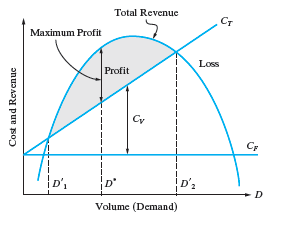 b. Identify three types of fixed costs that the airlineshould carefully examine to lower its breakevenpoint. Explain your reasoning.RentInsuranceLoansThese are fixed costs an airline would have to pay. The rent, insurance and loan expenses will remain the same each month. I chose these costs because they will remain fixed for any business including not just an airline so it is a general assumption.c. Identify three types of variable costs that canpossibly be reduced to lower the breakeven point.Why did you select these cost items?Aircrew salariesNumber of employeesCost of fuelThe variable costs have fluxuations. The cost of labor or aircrew salaries might be too high and maybe they need to reduce it. Also number of employees, maybe you have more people employed then what is necessary. Cost of fuel will vary also with time, a solution could be buying a large amount when the price as at a low.2-12. A company produces circuit boards used toupdate outdated computer equipment. The fixed costis $42,000 per month, and the variable cost is $53 percircuit board. The selling price per unit is p = $150 −0.02D. Maximum output of the plant is 4,000 units permonth. (2.2)a. Determine optimum demand for this product.Cf= $42,000 per monthCv= $53 per circuit boardP = 150 – 0.02DMax Output = 4000 units per month = 2,425 units per month.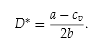 b. What is the maximum profit per month?Profit = Total Revenue – Total Costs = 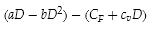 (150(2425)-0.02(2425)2) – (42,000+53(2425)) = $75,612.50c. At what volumes does breakeven occur?d. What is the company’s range of profitable demand?
Break Even : Total Revenue = Total Cost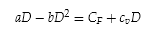 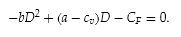 (-0.02D2) + (150-53)D – 42,000 = 0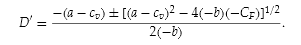 c) Break even points  481 and 4369d) The domain of profitable demand is 480 – 4369.2-13. A local defense contractor is considering theproduction of fireworks as a way to reduce dependenceon the military. The variable cost per unit is $40. Thefixed cost that can be allocated to the production offireworks is negligible. The price charged per unit willbe determined by the equation p = $180 − (5)D, whereD represents demand in units sold per week. (2.2)a. What is the optimum number of units the defensecontractor should produce in order to maximizeprofit per week?Cf= $0Cv= $40 per circuit boardP = 180 – 5D = 14 units per weekb. What is the profit if the optimum number of unitsare produced?Profit = Total Revenue – Total Costs (180(14)-5(14)2) – (0+40(14)) = $980 per week2-14. A large wood products company is negotiating acontract to sell plywood overseas. The fixed cost that canbe allocated to the production of plywood is $900,000per month. The variable cost per thousand board feetis $131.50. The price charged will be determined byp = $600 − (0.05)D per 1,000 board feet. (2.2)a. For this situation determine the optimal monthlysales volume for this product and calculate the profit(or loss) at the optimal volume.Cf= $900,000 per monthCv= $131.50 per circuit boardP = 600 – 0.05DMax Output = 4000 units per month = 4685 units per month.Profit = Total Revenue – Total Costs (600(4685)-0.05(4685)2) – (900,000+131.5(4685)) = $197,461.25 per monthb. What is domain of profitable demand during amonth?Break Even : Total Revenue = Total Cost(-0.05D2) + (468.5)D – 900,000 = 0Break even points  2697.8 and 6672.3d) The domain of profitable demand is from 2697.8 – 6672.3.Note: I don’t know how to solve problems 2-15 and 2-162-15. A company produces and sells a consumerproduct and is able to control the demand for theproduct by varying the selling price. The approximaterelationship between price and demand is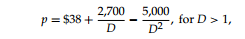 where p is the price per unit in dollars and D isthe demand per month. The company is seeking tomaximize its profit. The fixed cost is $1,000 per monthand the variable cost (cv) is $40 per unit. (2.2)a. What is the number of units that should be producedand sold each month to maximize profit?b. Show that your answer to Part (a) maximizes profit.2-16. An electric power plant uses solid waste for fuelin the production of electricity. The cost Y in dollars perhour to produce electricity is Y = 12 + 0.3X + 0.27X2,where X is in megawatts. Revenue in dollars per hourfrom the sale of electricity is 15X−0.2X2. Find the valueof X that gives maximum profit. (2.2)2-17. The annual fixed costs for a plant are $100,000,and the variable costs are $140,000 at 70% utilization ofavailable capacity, with net sales of $280,000. What isthe breakeven point in units of production if the sellingprice per unit is $40? (2.2)Cf= $100,000 Cv= $140,000P = 40Revenue = $280,000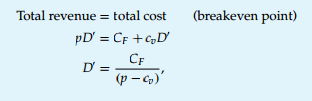 D = , = -0.770% capacity.